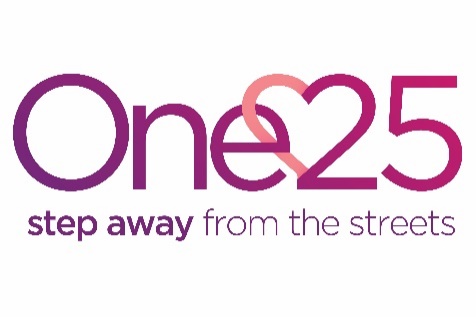 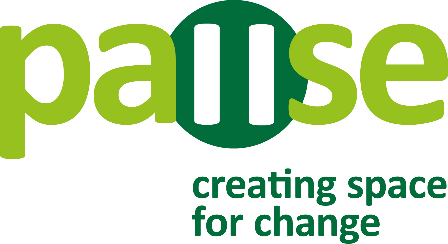 Job DescriptionJob Role: 			Pause Bristol Practice Lead Reporting to: 		Services ManagerDirect reports: 		3 Pause Practitioners, 1 Pause Coordinator Budget responsibility: 	£275kLocation: 			St. Pauls, BristolJob purpose: To lead a successful Pause Programme, inspiring and managing the team to engage and support women to enable them to break free from the traumatic cycle of repeat pregnancies and removals, take control of their lives and reduce related costs to the locality. Job AccountabilitiesRecruiting, inducting, training, supporting, developing and appraising an enthusiastic and skilled team to find, engage and support Pause women, ensuring positive outcomes for women are achieved. Work with National Pause to ensure fidelity and integrity to the Pause model, providing the women with a high quality, consistent, nationally recognised service. Ensure that reporting and monitoring requirements are adhered to and targets met in line with One25, Pause and funder requirements, providing evidence of positive outcomes and financial savings which will improve programme sustainability. Instil a continuous learning culture across the Practice and with partners, developing the team and paving the way for wider systemic change which supports women to achieve their goals. Manage expenditure of the Pause Practice and ensure the women’s resource spend is aligned with their goals. Ensure that policies and practices are understood and adhered to by all relevant parties to maximise service outcomes and uphold agency reputation. To understand, promote and effectively manage the safeguarding of those who come into contact with the service to ensure that statutory requirements are fulfilled and risks minimised or curtailed. To participate in out of hours events and undertake further tasks as requested.   Measures for the Role:Pause team staff low turnover, high performance and good morale. Clear and positive relationship with external agencies and funders. Number of women completing the Pause programme (Long Action Reversible Contraception in place and free from pregnancy) per cohort. Pause programme kept with budget.Quarterly reports correctly outlining programme effectiveness submitted as required. Any other relevant information:Any other duties manager considers appropriate.To work outside of office hours at manager’s request. Person Specification:Essential DesirableQualificationsEducated to degree level or equivalent experience Relevant professional qualification (e.g. social work, nursing, mental health or equivalent)Management qualificationProfessional Registration (if appropriate)KnowledgeKnowledge and commitment to implementation of safeguarding policies and proceduresGood understanding of boundaries, confidentiality, GDPR and data protection Up to date knowledge of safeguarding policies and proceduresKnowledge and practical application of a range of evidence-based approaches (e.g. systemic practice, attachment theory, trauma informed approachesUnderstands the wider environment in which One25 operates and how individuals roles contribute to strategic goals SkillsExcellent interpersonal skills, able to create and develop relationships  both internally and externally and across all levels Able to communicate effectively with people at all levels in person and through written communications and reportsHigh standard of IT skills, particularly in Microsoft Office (or equivalent package), with an excellent knowledge of Word and basic knowledge of Excel and PowerPoint Ability to contribute to the strategic development of One25Ability to develop and motivate high preforming teams High level of organisational skills and ability to set up systems to monitor progress and meet deadlinesAbility to set and prioritise goals, targets and workload for themselves and others Influencing and negotiation skills and excellent communication skills Ability to build strong key relationships with partners and fundersAbility to think creatively and adopt a solutions focused ‘can do’ approach Ability to deliver services to women with multiple and complex needs in response to changing needs of clients or fundersExperienceSignificant management experience in equivalent role Managing a high performing teamExperience of delivering high quality front line services to disadvantaged peopleExperience of handling and overseeing safeguarding casesExperience of producing high quality management reports and handling qualitative and quantitative data Previous experience of working in the voluntary sectorCompetencies/BehavioursA creative and team based approach to problem solving Requirements for all One25 staff Continually seeks to improve performance organisationally and personally Ability to form and maintain good working relationships with colleaguesWorks well under pressure and plans, organises and manages workload to meet objectives and deadlinesAbility to be an ambassador for One25 externally and across internal teams A willingness to get the job donePromotes effective team working and supports team work across immediate and wider One25 teams To operate in line with One25’s core competencies and values: Core values:Person-centredJusticeUnconditional loveNon-judgementalCore behavioural competencies:	Working with Others		Communicating 	Organisational awareness	Learning and growth		Planning and delivery of workMotivational LeadershipAble to actively demonstrate and communicate a willingness to work within and support the clear and inclusive Christian ethosOtherThis post is open to women onlyUndertake some work outside of core working hours such as: present and speak at public events on behalf of One25 in order to raise awareness regarding service users and their complex livesWillingness to attend a range of functions and events to promote One25 outside of working hoursAble to travel to training and meetings outside of usual place of work and office hours (Pause is a national organisation, as reflected in locations of training)